               Komisarz Wyborczy             w Koninie II               Aleje 1 Maja 7               62-510 Konin ZGŁOSZENIE ZAMIARU GŁOSOWANIA KORESPONDENCYJNEGOW WYBORACH PRZEDTERMINOWYCH  WÓJTA GMINY ZANIEMYŚLZARZĄDZONYCH NA DZIEŃ 22 LISTOPADA 2020r.
OświadczenieOświadczam, iż jestem wpisany do rejestru wyborców w gminie/mieście/dzielnicy: ................................................................... (nazwa gminy/miasta/dzielnicy m. st. Warszawy) TAK     NIE        Do zgłoszenia dołączam kopię aktualnego  orzeczenia właściwego  organu orzekającego o ustaleniu stopnia niepełnosprawności         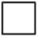  (dotyczy wyłącznie wyborców niepełnosprawnych)TAK     NIE                               Proszę o dołączenie do pakietu wyborczego nakładki na kartę				 do głosowania sporządzonej w alfabecie Braille’a				 (dotyczy wyłącznie wyborców niepełnosprawnych)………………..., dnia ………………                   …………………………………         (miejscowość)                                   (data)                                                     (podpis wyborcy)NazwiskoImię (imiona)Imię ojcaData urodzeniaNr ewidencyjny PESELADRES, na który ma być wysłany pakiet wyborczy
Numer telefonu do kontaktu(podanie numeru telefonu nie jest obowiązkowe, ale ułatwi kontakt)